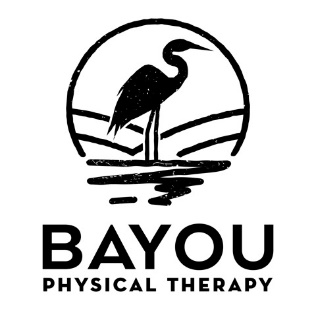 Name:___________________________________________________________Date:________________Address:______________________________________________________________________________Home phone number:_________________________Cell phone number:__________________________Email Address:_____________________________ Position applying for:__________________________EducationEmployment HistoryEmployer Name:_________________________________From:______________To:_______________    Employer Address:_________________________________Phone Number:____________________    Supervisor:_______________________Responsibilities:____________________________________    May we contact?   Yes 	No  Employer Name:_________________________________From:______________To:_______________    Employer Address:_________________________________Phone Number:____________________    Supervisor:_______________________Responsibilities:____________________________________    May we contact?     Yes 	No  Employer Name:_________________________________From:______________To:_______________    Employer Address:_________________________________Phone Number:____________________    Supervisor:_______________________Responsibilities:____________________________________    May we contact?   Yes 	No  	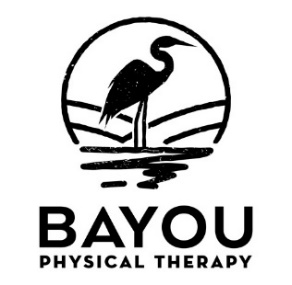 Days/hours available:________________________________ Available start date:___________Desired pay range:_____________________Are you currently employed?  Yes               No	Have you ever been convicted of a felony? Yes	 No                                                                        Name of emergency contact:__________________________Phone:______________________License and CertificationsReferences  (name and contact information)________________________________________________________________________________________________________________________________________________________________________________________________________________________I understand that this employment application and any other Bayou Physical Therapy documents are not contracts of employment, express or implied, and that if hired, that I may voluntarily leave employment, or may be terminated by the company at any time, for any reason, with or without cause.  I understand that any oral or written statements to the contrary are hereby expressly disavowed and will not be relied upon by me. I certify that the information provided by me is true and complete for all practical purposes, and that it may be verified by Bayou Physical Therapy.  Should a position be offered and later it is found that information is untrue, incomplete, or misrepresented, I understand and agree that Bayou Physical Therapy is relieved of all commitments and I am subject to discharge without recourse.Signature:____________________________________________ Date:____________________School NameLocationYears AttendedDegree ReceivedMajor      Type StateDate         ReceivedLast RenewalCertificate NumberExamination of Reciprocity